I.Gundulića 2,10380 Sveti Ivan ZelinaTel.fax: 01/2060 918,tel:01/2061 109				e-mail: osnovna.skola.zelina@zg.t-com.hr				KLASA: 119-01/18-01/08				Urbroj: 238/30-31-18-01-3					Sveti Ivan Zelina, 11. 9. 2018.			Predmet: Obavijest o rezultatu natječaja.- dostavlja se	 U skladu sa člankom 24. Temeljnog kolektivnog ugovora za službenike i namještenike u javnim službama (Narodne novine br. 128/2017.) izvještavamo Vas da su na radno mjesto pomoćnika/ce u nastavi  primljeni:IVAN HORVATANA ŠKARICARENATA BILIĆTIHANA PUHELEKJELENA KRALJ ROJTINIĆSANJA PUCAKMARKO GLAVAŠSADET L. ŽIVODERMARIJANA MATKOVIĆ   S poštovanjem,						         Ravnateljica:							mr. Gordana Čosić, prof.I.Gundulića 2,10380 Sveti Ivan ZelinaTel.fax: 01/2060 918,tel:01/2061 109				e-mail: osnovna.skola.zelina@zg.t-com.hr				KLASA: 119-01/18-01/09				Urbroj: 238/30-31-18-01-1					Sveti Ivan Zelina, 11. 9. 2018.			Predmet: Obavijest o rezultatu natječaja.- dostavlja se	 U skladu sa člankom 24. Temeljnog kolektivnog ugovora za službenike i namještenike u javnim službama (Narodne novine br. 128/2017.) izvještavamo Vas da su na radno mjesto učitelja/ice razredne nastave u produženom boravku  primljene:LUCIJA LISIČAKKRISTINA VRŠČAK   S poštovanjem,						         Ravnateljica:							mr. Gordana Čosić, prof.I.Gundulića 2,10380 Sveti Ivan ZelinaTel.fax: 01/2060 918,tel:01/2061 109				e-mail: osnovna.skola.zelina@zg.t-com.hr				KLASA: 119-01/18-01/09				Urbroj: 238/30-31-18-01-2				Sveti Ivan Zelina, 11. 9. 2018.			Predmet: Obavijest o rezultatu natječaja.- dostavlja se	 U skladu sa člankom 24. Temeljnog kolektivnog ugovora za službenike i namještenike u javnim službama (Narodne novine br. 128/2017.) izvještavamo Vas da je na radno mjesto stručnog suradnika/ice psihologa primljena Marija Pucak.   S poštovanjem,						         Ravnateljica:							mr. Gordana Čosić, prof., v.r.I.Gundulića 2,10380 Sveti Ivan ZelinaTel.fax: 01/2060 918,tel:01/2061 109				e-mail: osnovna.skola.zelina@zg.t-com.hr				KLASA: 119-01/18-01/09				Urbroj: 238/30-31-18-01-3				Sveti Ivan Zelina, 11. 9. 2018.			Predmet: Obavijest o rezultatu natječaja.- dostavlja se	 U skladu sa člankom 24. Temeljnog kolektivnog ugovora za službenike i namještenike u javnim službama (Narodne novine br. 128/2017.) izvještavamo Vas da je na radno mjesto stručnog suradnika/ice defektologa primljena Ivana Šokčević.   S poštovanjem,						         Ravnateljica:							mr. Gordana Čosić, prof., v.r.I.Gundulića 2,10380 Sveti Ivan ZelinaTel.fax: 01/2060 918,tel:01/2061 109				e-mail: osnovna.skola.zelina@zg.t-com.hr				KLASA: 119-01/18-01/09				Urbroj: 238/30-31-18-01-4				Sveti Ivan Zelina, 11. 9. 2018.			Predmet: Obavijest o rezultatu natječaja.- dostavlja se	 U skladu sa člankom 24. Temeljnog kolektivnog ugovora za službenike i namještenike u javnim službama (Narodne novine br. 128/2017.) izvještavamo Vas da na temelju natječaja od 20. kolovoza 2018. godine za radno mjesto učitelja/ice engleskog jezika nije primljen ni jedan od kandidata. Natječaj će se ponoviti.   S poštovanjem,						         Ravnateljica:							mr. Gordana Čosić, prof., v.r.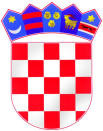 REPUBLIKA HRVATSKAZAGREBAČKA ŽUPANIJAOSNOVNA ŠKOLADRAGUTINA DOMJANIĆASVETI IVAN ZELINAREPUBLIKA HRVATSKAZAGREBAČKA ŽUPANIJAOSNOVNA ŠKOLADRAGUTINA DOMJANIĆASVETI IVAN ZELINAREPUBLIKA HRVATSKAZAGREBAČKA ŽUPANIJAOSNOVNA ŠKOLADRAGUTINA DOMJANIĆASVETI IVAN ZELINAREPUBLIKA HRVATSKAZAGREBAČKA ŽUPANIJAOSNOVNA ŠKOLADRAGUTINA DOMJANIĆASVETI IVAN ZELINAREPUBLIKA HRVATSKAZAGREBAČKA ŽUPANIJAOSNOVNA ŠKOLADRAGUTINA DOMJANIĆASVETI IVAN ZELINA